Оценка шума - NR - кривые разработанные Международной организацией по стандартизации (ISO) для определения приемлемого состояния внутренней среды для сохранения слуха, речевого общения без  раздражения. In US it is common to use the Noise Criterion - NC .Шум оценивается с помощью графиков для различных уровней звукового давления согласно спектру частот. Приемлемому уровню звукового давления присваивается номер, который изменяется в зависимости от назначения помещения.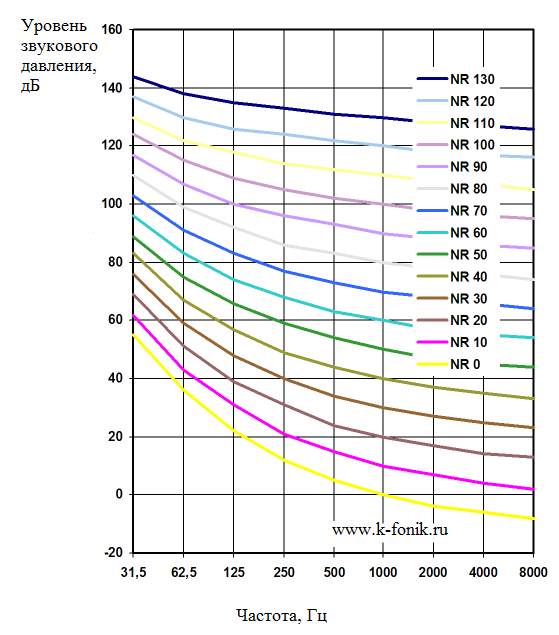 Note! Noise Rating - NR - is common used in Europe. ! Примечание Оценка шума - NR - используется в Европе. The Noise Criterion - NC - is more common in USA. Критерий шума - NC - более распространен в США. Recommended Noise Rating - NR - Levels Рекомендуемая Шум Оценка - NR - Уровни The Noise Rating level for different uses should not exceed the Noise Ratings indicated in the table below: Уровень шума для различных видов помещений согласно их использованию, не должен превышать уровень шума, указанный в таблице ниже: Noise Rating Curves   Кривые оценки шума NR - Noise Rating DiagramNoise rating curve Кривая шума рейтинге Application Приложение NR 25 NR 25 Concert halls, broadcasting and recording studios, churches Концертные залы, залы радиовещания и студий звукозаписи, церкви NR 30 № 30 Private dwellings, hospitals, theatres, cinemas, conference rooms Помещения частных домов, больниц, театров, кинотеатров, конференц-залов NR 35 NR 35 Libraries, museums, court rooms, schools, hospitals operating theaters and wards, flats, hotels, executive offices Библиотеки, музеи, залы судебных заседаний, школ, больниц операционных и палат, квартиры, отели, исполнительных органов NR 40 NR 40 Halls, corridors, cloakrooms, restaurants, night clubs, offices, shops Холлы, коридоры, раздевалки, ресторанов, ночных клубов, офисов, магазинов NR 45 NR 45 Department stores, supermarkets, canteens, general offices Универмаги, супермаркеты, столовые, общественные помещения офисов NR 50 № 50 Typing pools, offices with business machines бассейны, офисы с бизнес-оборудованием NR 60 NR 60 Light engineering works Рабочие помещения легкой промышленности NR 70 № 70 Foundries, heavy engineering works , Рабочие помещения тяжелого машиностроения Maximum Sound Pressure Level (dB) Максимальный уровень звукового давления (дБ) Maximum Sound Pressure Level (dB) Максимальный уровень звукового давления (дБ) Maximum Sound Pressure Level (dB) Максимальный уровень звукового давления (дБ) Maximum Sound Pressure Level (dB) Максимальный уровень звукового давления (дБ) Maximum Sound Pressure Level (dB) Максимальный уровень звукового давления (дБ) Maximum Sound Pressure Level (dB) Максимальный уровень звукового давления (дБ) Maximum Sound Pressure Level (dB) Максимальный уровень звукового давления (дБ) Maximum Sound Pressure Level (dB) Максимальный уровень звукового давления (дБ) Maximum Sound Pressure Level (dB) Максимальный уровень звукового давления (дБ) Maximum Sound Pressure Level (dB) Максимальный уровень звукового давления (дБ) Noise Rating Номинальный уровень шума 
- NR - - NR - 
Curve Кривая Octave band mid-frequency (Hz) Октавные полосы частот (Гц) Octave band mid-frequency (Hz) Октавные полосы частот (Гц) Octave band mid-frequency (Hz) Октавные полосы частот (Гц) Octave band mid-frequency (Hz) Октавные полосы частот (Гц) Octave band mid-frequency (Hz) Октавные полосы частот (Гц) Octave band mid-frequency (Hz) Октавные полосы частот (Гц) Octave band mid-frequency (Hz) Октавные полосы частот (Гц) Octave band mid-frequency (Hz) Октавные полосы частот (Гц) Octave band mid-frequency (Hz) Октавные полосы частот (Гц) Noise Rating Номинальный уровень шума 
- NR - - NR - 
Curve Кривая 31.5 31,5 62.5 62,5 125 125 250 250 500 500 1000 1000 2000 2000 4000 4000 8000 8000 NR 0 NR 0 55 55 36 36 22 22 12 12 5 5 0 0 -4 -4 -6 -6 -8 -8 NR 10 NR 10 62 62 43 43 31 31 21 21 15 15 10 10 7 7 4 4 2 2 NR 20 NR 20 69 69 51 51 39 39 31 31 24 24 20 20 17 17 14 14 13 13 NR 30 № 30 76 76 59 59 48 48 40 40 34 34 30 30 27 27 25 25 23 23 NR 40 NR 40 83 83 67 67 57 57 49 49 44 44 40 40 37 37 35 35 33 33 NR 50 № 50 89 89 75 75 66 66 59 59 54 54 50 50 47 47 45 45 44 44 NR 60 NR 60 96 96 83 83 74 74 68 68 63 63 60 60 57 57 55 55 54 54 NR 70 № 70 103 103 91 91 83 83 77 77 73 73 70 70 68 68 66 66 64 64 NR 80 NR 80 110 110 99 99 92 92 86 86 83 83 80 80 78 78 76 76 74 74 NR 90 NR 90 117 117 107 107 100 100 96 96 93 93 90 90 88 88 86 86 85 85 NR 100 NR 100 124 124 115 115 109 109 105 105 102 102 100 100 98 98 96 96 95 95 NR 110 NR 110 130 130 122 122 118 118 114 114 112 112 110 110 108 108 107 107 105 105 NR 120 NR 120 137 137 130 130 126 126 124 124 122 122 120 120 118 118 117 117 116 116 NR 130 NR 130 144 144 138 138 135 135 133 133 131 131 130 130 128 128 127 127 126 126 